3                                      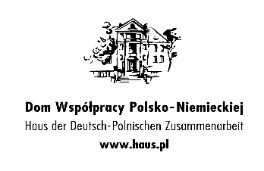 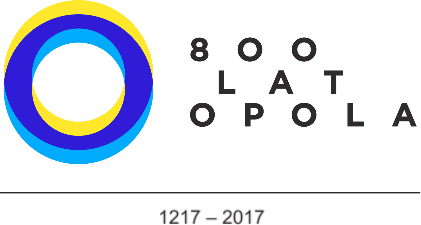 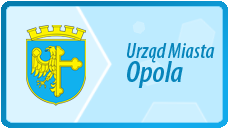 800 – lecie Opola. Młodzież odkrywa historię swojego miasta „Archiwum Historii Mówionej www.e-historie.pl” - http://e-historie.pl/800lat-opis.html„Dwie wojny przeżyłem”, czyli opolskie historie - duże i małeSpołeczność żydowska w przedwojennym Opolu. Historia rozbiórki Zamku i okoliczności zachowania Wieży Piastowskiej. W przedwojennym opolskim ogrodzie zoologicznym. „Taki tato”, czyli prawdziwy gospodarz miasta – historia Karola Musioła. Odbudowa opolskich mostów. Powódź 1997 na Zaodrzu.http://e-historie.pl/audycja-2721.html- poszerzenie wiedzy uczniów na temat historii Opola w XX wieku- doskonalenie umiejętności powiązania przeszłości z teraźniejszością, w tym dostrzegania zmian w swoim otoczeniu oraz procesach społecznych, m.in. specyfice szkół na przykładzie powojennego Opola- doskonalenie umiejętności analizy materiału źródłowego (tekst, nagranie dźwiękowe) - pogłębianie zdolności w zakresie pracy zespołowej- praca z materiałem nagraniowym (relacja świadka historii)- praca z tekstem historiograficznym- indywidualne uzupełnianie karty pracy  - indywidualna refleksja- praca w podgrupach (2-3 osobowych)- prezentacja wyników pracy zespołowej- wywiady zamieszczone na stronie internetowej http://e-historie.pl/800lat-wywiady.html lub na płycie- fragment publikacji Anny Pobóg-Lenartowicz, Opole – dzieje miasta – załącznik nr 1- karty pracy ucznia – załącznik nr 2Wprowadzenie:- czynności organizacyjne i przedstawieniu celu zajęć [zob. powyżej] (3 min.) Rozwinięcie: - prowadzący rozdaje uczniom tekst historiograficzny (załącznik nr 1). Uczniowie proszeni są o przeczytanie tekstu, który stanowi wprowadzenie do wysłuchania nagrania (4 min.)   - prowadzący rozdaje uczniom karty pracy (załącznik nr 2). Uczniowie proszeni są o wysłuchanie wywiadu „Dwie wojny przeżyłem”, czyli opolskie historie - duże i małe – strona internetowa  http://e-historie.pl/audycja-2721.html lub z płyty oraz wypełnienie karty pracy (czas nagrania 17:33)- prowadzący  prosi uczniów o dobranie się w grupy 2-3 osobowe w celu skonfrontowania uzyskanych informacji (porównanie zgodności) (5 min.)- prowadzący prosi, aby członkowie jednej z  grup przeczytali tekst, zwracając szczególną uwagę na uzupełnione informacje, a pozostali uczniowie uważnie słuchali i konfrontowali z informacjami na swoich kartach pracy (5 min.)- prowadzący prosi uczniów o wykonanie pracy w grupach, w których już wcześniej pracowali, polegającej na sformułowaniu trzech wniosków/konkluzji odnoszących się do informacji wysłuchanych na nagraniu (5 min.)  Podsumowanie:  - prowadzący prosi o odczytanie wniosków wynotowanych przez poszczególne grupy (5 min.)- prowadzący dziękuje młodzieży za zaangażowanie i efektywną pracę indywidualną i grupową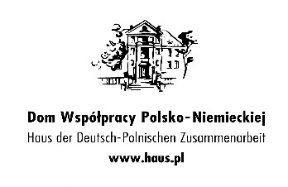 Załącznik nr 1Anna Pobóg-Lenartowicz, Opole – dzieje miasta  „Wraz z dojściem do władzy w 1933 r. Adolfa Hitlera, również Opole nabrało nazistowskiego charakteru. Jeszcze przed II światową zdołano w mieście doprowadzić do końca wiele inwestycji, między innymi wybudowano wewnętrzną obwodnicę miasta (dla zwiększającego się ruchu samochodowego), oddano do użytku nowy most na Odrze, a po zawaleniu się w 1934 r. ratusza, bardzo szybko, bo w dwa lata, go odbudowano. Podobnie, jak na terenie całej Rzeszy, tak i w Opolu nasiliły się wystąpienia antyżydowskie, które swój punkt kulminacyjny osiągnęły w czasie słynnej Nocy Kryształowej z 9 na 10 listopada 1938 r., kiedy to zdewastowano sklepy żydowskie i podpalono nową, wybudowaną w 1897 r., synagogę.Życie codzienne w Opolu w okresie II wojny światowej nie uległo jakimś istotnym zmianom, jeśli nie liczyć mężczyzn sukcesywnie powoływanych do armii niemieckiej. Pierwsze oznaki wojny mieszkańcy odczuli dopiero na jesieni 1944 r., kiedy to podczas bombardowania miasta przez aliantów zniszczonych zostało kilka budynków. Większość mieszkańców zgodnie z wydanymi rozkazami postanowiła się ewakuować. Z 50 tysięcy mieszkańców w mieście zostało niecałe 300. Gdy w styczniu 1945 r. wojska II Frontu Ukraińskiego pod dowództwem Iwana Koniewa weszły do Opola, zastały więc miasto opustoszałe, ale nie zniszczone. Straty przyszły dopiero późnej wraz ze stacjonującymi w mieście wojskami radzieckimi. Wówczas to, między innymi, część kamieniczek w Rynku uległa zniszczeniu w wyniku zaprószenia ognia przez żołnierzy. Zniszczone były mosty, sieć wodociągowa i kanalizacyjna, do Związku Radzieckiego wywożono wyposażenie opolskich zakładów przemysłowych, wiele obiektów użyteczności publicznej palono, grabiono i dewastowano. 24 marca 1945 r. Opole zostało przejęte przez polską administrację. Stało się siedzibą starostwa, a władzę w mieście objął prezydent. Do 1950 r. miasto wchodziło w skład województwa śląsko-dąbrowskiego. Od tego roku stało się stolicą województwa i – z korektami granic, wynikającymi z kolejnych reform administracyjnych – jest nim do dnia dzisiejszego. Na wiosnę 1945 r. do Opola zaczęły przyjeżdżać pierwsze transporty Polaków wysiedlonych z Kresów Wschodnich, wracała też część dawnych mieszkańców. W ten sposób oblicze miasta całkowicie zmieniło swój charakter. W 1950 r. 78% mieszkańców stanowili przybysze z różnych części Polski. (…) Już w kwietniu 1945 r. zaczęto tworzyć polskie placówki oświatowe i kulturalne.  Utworzono sieć szkół wszystkich szczebli, muzeum (obecnie Muzeum Śląska Opolskiego; oprócz niego w Opolu działają obecnie Muzeum Wsi Opolskiej, Centralne Muzeum Jeńców Wojennych oraz Muzeum Diecezjalne), biblioteki (oprócz miejskiej, także wojewódzka i pedagogiczna), Opolskie Towarzystwo Przyjaciół Nauk, zaczął działać teatr (od początku lat siedemdziesiątych w nowym budynku jako teatr im. J. Kochanowskiego, prócz tego dużymi sukcesami może poszczycić się Teatr Lalki i Aktora im. A. Smolki, warto też wspomnieć, że w latach 1958-1964 w Opolu działał Teatr 13 Rzędów kierowany przez Jerzego Grotowskiego), orkiestra symfoniczna (obecnie Filharmonia Opolska im. J. Elsnera), wyszły pierwsze opolskie gazety (od 1952 r. „Trybuna Opolska”, która po modyfikacjach tytułu ukazuje się do dnia dzisiejszego). W 1954 r. zapadła decyzja o przeniesieniu do Opola wrocławskiej Wyższej Szkoły Pedagogicznej. Tym samym rozpoczął się nowy etap miasta jako ośrodka akademickiego. W 1966 r. powstała kolejna wyższa uczelnia, tym razem Wyższa Szkoła Inżynierska. Obecnie ma tu swoją siedzibę 6 wyższych uczelni, wśród których największą liczbę studentów ma Uniwersytet Opolski (17 tys.). Oprócz tego istnieje możliwość studiowania na Politechnice Opolskiej, w Wyższej Szkole Zarządzania i Administracji, w Wyższej Zawodowej Szkole Medycznej, Wyższej Szkole Bankowej, Szkole Wyższej im. B. Jańskiego. Z czasem zaczęto także odbudowywać zniszczone zakłady przemysłowe, powstawały też nowe. Największy rozwój miasta przypada na lata pięćdziesiąte i sześćdziesiąte, kiedy to przewodniczącym Miejskiej Rady Narodowej i prezydentem Opola był Karol Musioł, zwany powszechnie „Papą Musiołem”. To jemu Opole zawdzięcza swą popularność jako stolica polskiej piosenki. Z entuzjazmem odniósł się bowiem do pomysłu Jerzego Grygonulasa i Mateusza Święcickiego, by właśnie w Opolu odbywał się co roku festiwal polskiej piosenki (pierwszy w 1963 r.). Z inicjatywy Papy Musioła powstało też wiele kolejnych budowli miejskich. Miasto zaczęło się rozrastać. Powstają nowe osiedla mieszkaniowe: „Malinka”, ZWM (obecnie AK), a na zachodnim brzegu Odry – przy ulicach Dambonia, Niemodlińskiej, Koszyka, Prószkowskiej, Łąkowej, Wrocławskiej. Część z nich powstała na terenie dawnych polderów, co okazało się brzemienne w skutkach w czasie wielkiej powodzi z 1997 r., kiedy to większość domów zostało zalanych do wysokości I piętra. Całkowitemu zniszczeniu uległo opolskie ZOO, a także wiele obiektów użyteczności publicznej (między innymi biblioteka uniwersytecka, siedziba Polskiego Radia, Instytut Śląski, szkoła muzyczna, liceum plastyczne, wicekonsulat niemiecki i wiele innych). Do połowy lat siedemdziesiątych przyłączono do Opola 10 okolicznych miejscowości, tym samym powierzchnia miasta wzrosła do 96 km2, a liczba ludności przekroczyła 100 tysięcy”. Źródło: http://www.opole.pl/wp-content/uploads/2014/01/historia.pdf (s. 16-19) [dostęp: 3.11.2017]Pierwodruk: „Renowacje i Zabytki” 2010, nr 3.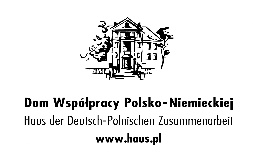 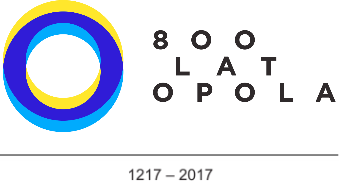 Załącznik nr 2 – karta pracy ucznia Jakie wydarzenie z czasów, gdy Opole należało do państwa niemieckiego zapamiętała mama świadka historii/bohatera nagrania?…………………………………………………………………………………………………………………………………………………………..………………………………………….Jakie zawody w przedwojennym Opolu wykonywali przedstawiciele społeczności żydowskiej?…………………………………………………………………………………………………………………………………………………………..…………………………………………..Jak podczas kryształowej nocy zachowała się w Opolu straż pożarna? …………………………………………………………………………………………………………………………………………………………..………………………………………….Co pozostało (jaki relikt) po Zamku Piastowskim w Opolu?…………………………………………………………………………………………………………………………………………………………..………………………………………….Co zrobiła firma ojca świadka historii/bohatera nagrania z Wieżą Piastowską?…………………………………………………………………………………………………………………………………………………………..…………………………………………..Gdzie świadek historii/bohater nagrania spędzał niedziele w przedwojennym Opolu?………………………………………………………………………………………………………………………………………………………………………..……………………………..Z jakimi zwierzętami świadek historii/bohater nagrania przeżył najbardziej dramatyczną historię w życiu, po której miał być „blady jak trup”?  ………………………………………………………………………………………………………………………………………………………………………..……………………………..Jaki kolor miały autobusy w przedwojenny Opolu?………………………………………………………………………………………………………………………………………………………………………..……………………………..Na którym opolskim festiwalu był świadek historii/bohater nagrania?………………………………………………………………………………………………………………………………………………………………………..……………………………..O kim świadek historii/bohater nagrania mówi „był taki swój, taki tato”?………………………………………………………………………………………………………………………………………………………………………..……………………………..Jaki kolor ma most, dzięki któremu z centrum Opola można się dostać na Wyspę Bolko?………………………………………………………………………………………………………………………………………………………………………..……………………………..Co znajdowało się po wojnie w miejscu obecnego Ronda (placu Konstytucji 3 Maja w Opolu)?………………………………………………………………………………………………………………………………………………………………………..……………………………..Dlaczego Odra została zasypana węglem?………………………………………………………………………………………………………………………………………………………………………..……………………………..W którym roku Opole zostało zalane przez powódź, którą świadek historii/bohater nagrania bardzo dobrze pamięta?………………………………………………………………………………………………………………………………………………………………………..……………………………..Jakie zwierzę płynęło przez Opole na altance podczas powodzi?………………………………………………………………………………………………………………………………………………………………………..……………………………..Jak mieszkańcy Zaodrza „podróżowali” do centrum Opola podczas powodzi?………………………………………………………………………………………………………………………………………………………………………..……………………………..W tym miejscu proszę o wynotowanie trzech wniosków/konkluzji wypracowanych przez grupę, które nasuwają się po wysłuchaniu nagrania:……………………………………………………………………………………………………………………………………………………………………………………..……………………………………………………………………………………………………………………………………………………………………………………..……………………………………………………………………………………………………………………………………………………………………………………..……………………………………………………………………………………………………………………………………………………………………………………..……………………………………………………………………………………………………………………………………………………………………………………..……………………………………………………………………………………………………………………………………………………………………………………..……………………………………………………………………………………………………………………………………………………………………………………..……………………………………………………………………………………………………………………………………………………………………………………..……………………………………………………………………………………………………………………………………………………………………………………..Załącznik nr 2 – karta pracy ucznia – Odpowiedzi dla prowadzącego Załącznik nr 2 – karta pracy ucznia Jakie wydarzenie z czasów, gdy Opole należało do państwa niemieckiego zapamiętała mama świadka historii/bohatera nagrania?pożar synagogi …………………………………………………………………………………………………………………………………………………………..………………………………………….Jakie zawody w przedwojennym Opolu wykonywali przedstawiciele społeczności żydowskiej?rzemieślnicy, bankierzy, nauczyciele …………………………………………………………………………………………………………………………………………………………..…………………………………………..Jak podczas kryształowej nocy zachowała się w Opolu straż pożarna?skandalicznie, gdyż nie pozwalała gasić pożaru …………………………………………………………………………………………………………………………………………………………..………………………………………….Co pozostało (jaki relikt) po Zamku Piastowskim w Opolu?Wieża Piastowska…………………………………………………………………………………………………………………………………………………………..………………………………………….Co zrobiła firma ojca świadka historii/bohatera nagrania z Wieżą Piastowską?Uratowała, dzięki zamocowaniu specjalnych podpór  …………………………………………………………………………………………………………………………………………………………..…………………………………………..Gdzie świadek historii/bohater nagrania spędzał niedziele w przedwojennym Opolu?ogrodzie zoologicznym (ZOO) ………………………………………………………………………………………………………………………………………………………………………..……………………………..Z jakimi zwierzętami świadek historii/bohater nagrania przeżył najbardziej dramatyczną historię w życiu, po której miał być „blady jak trup”?  małpami………………………………………………………………………………………………………………………………………………………………………..……………………………..Jaki kolor miały autobusy w przedwojenny Opolu?czerwony………………………………………………………………………………………………………………………………………………………………………..……………………………..Na którym opolskim festiwalu był świadek historii/bohater nagrania?pierwszym (w 1963 roku)………………………………………………………………………………………………………………………………………………………………………..……………………………..O kim świadek historii/bohater nagrania mówi „był taki swój, taki tato”?Karolu Musiole (przewodniczącym Miejskiej Rady Narodowej w Opolu)………………………………………………………………………………………………………………………………………………………………………..……………………………..Jaki kolor ma most, dzięki któremu z centrum Opola można się dostać na Wyspę Bolko?zielony………………………………………………………………………………………………………………………………………………………………………..……………………………..Co znajdowało się po wojnie w miejscu obecnego Ronda (placu Konstytucji 3 Maja w Opolu)?punkt kontrolny, na którym wojsko dokonywało sprawdzenia dokumentów ………………………………………………………………………………………………………………………………………………………………………..……………………………..Dlaczego Odra została zasypana węglem?na ruinach starego mostu barka z węglem uległa uszkodzeniu ………………………………………………………………………………………………………………………………………………………………………..……………………………..W którym roku Opole zostało zalane przez powódź, którą świadek historii/bohater nagrania bardzo dobrze pamięta?1997 roku………………………………………………………………………………………………………………………………………………………………………..……………………………..Jakie zwierzę płynęło przez Opole na altance podczas powodzi?krowa………………………………………………………………………………………………………………………………………………………………………..……………………………..Jak mieszkańcy Zaodrza „podróżowali” do centrum Opola podczas powodzi?amfibiami wojskowymi ………………………………………………………………………………………………………………………………………………………………………..……………………………..W tym miejscu proszę o wynotowanie trzech wniosków/konkluzji wypracowanych przez grupę, które nasuwają się po wysłuchaniu nagrania:W tej części bardzo ważne będą wnioski uczniów. Prowadzący nie powinien ingerować w wypowiedzi uczniów. Dla prowadzące przemyślenia i refleksje uczniów, warto je zanotować, powinny stanowić punkt wyjścia do refleksji nad zagadnieniem, jak na podstawie nagrania/relacji świadka, uczniowie odbierają/odczytują przeszłość.        Konspekt zajęć dla uczniów klas ósmych szkoły podstawowej oraz szkół ponadgimnazjalnych  CelMetodyMateriałyPrzebieg zajęć